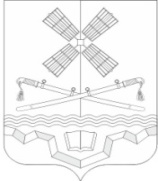 РОССИЙСКАЯ ФЕДЕРАЦИЯРОСТОВСКАЯ ОБЛАСТЬТАРАСОВСКИЙ РАЙОНМУНИЦИПАЛЬНОЕ ОБРАЗОВАНИЕ«ТАРАСОВСКОЕ СЕЛЬСКОЕ ПОСЕЛЕНИЕ»СОБРАНИЕ ДЕПУТАТОВ  ТАРАСОВСКОГО СЕЛЬСКОГО ПОСЕЛЕНИЯРЕШЕНИЕО назначении на должность главыАдминистрации Тарасовского сельского поселенияВ соответствии с частью 2 статьи 37 Федерального закона от 6 октября 2003 года № 131-ФЗ «Об общих принципах организации местного самоуправления в Российской Федерации», статьей 30 Устава муниципального образования «Тарасовское сельское поселение», решением Собрания депутатов Тарасовского сельского поселения от 20.09.2023 года № 70 «О порядке проведения конкурса на должность главы Администрации Тарасовского сельского поселения», решением Собрания депутатов Тарасовского сельского поселения от 20.09.2023 года № 72 «Об объявлении конкурса на должность главы Администрации Тарасовского сельского поселения» на основании результатов конкурса на замещение должности главы Администрации Тарасовского сельского поселения (протокола заседания комиссии по проведению конкурса на замещение должности главы Администрации Тарасовского сельского поселения от 16.10.2023 года № 1, решения комиссии № 4 от 16.10.2023 года по  проведению конкурса на замещение должности главы Администрации Тарасовского сельского поселения «О результатах конкурса на замещение должности главы администрации Тарасовского сельского поселения»), Собрание депутатов Тарасовского сельского поселения,РЕШИЛО:	1. Назначить с 20 октября 2023 года на должность главы Администрации Тарасовского сельского поселения по контракту Лаврухина Алексея Сергеевича.	2. Поручить председателю Собрания депутатов – главе Тарасовского сельского поселения  заключить с 19 октября 2023 года с Лаврухиным Алексеем Сергеевичем контракт на срок полномочий представительного органа муниципального образования, принявшего решение о назначении лица на должность главы местной администрации (до дня начала работы представительного органа муниципального образования нового созыва), но не менее чем на два года.         3.Настоящее решение вступает в силу со дня его принятия и подлежит официальному опубликованию. Председатель Собрания депутатов – глава Тарасовского сельского поселения                                             П.Г. Хлопонин                             п. Тарасовский19 октября 2023 года№ 74ПринятоСобранием депутатов          19 октября 2023 года 